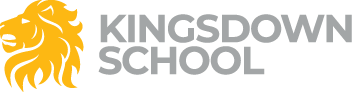 Year 9 Classical Civilisation Curriculum ExplainedOur KS3 Classics curriculum has been designed to ensure students have an understanding of the impact the Roman’s had on Britain as well as develop a foundation understanding of ancient religions and heroesThis means that they will be able to:Demonstrate a knowledge of key events and dates.Demonstrate an understanding of the Roman’s in Britain.Describe and explain key features of the societies studied.Demonstrate an understanding of material culture and be able to describe what can be learnt from it about the ancient societies studied.Demonstrate an understanding of literature and be able to describe and explain what can be learnt from it about the ancient societies studied.Analyse and evaluate literature and material culture studied.To use knowledge and studied material to support an argument.Be able to recall knowledge on what has been studied.Throughout Year 9 students will study:Module 1: Roman Britain.      Material culture – Corinium.Module 2: The Greek gods.Module 3: Greek temples and sacrifices.                    Material culture – The Parthenon and Temple of Zeus OlympiaModule 4: The Roman gods. Module 5: Roman temples and sacrifice.                    Material culture – The Temple of Portunus and the PantheonModule 6: The Universal hero Heracles/Hercules. Material culture – Temple of Zeus (metopes) Literature – Homeric    Hymn to Heracles the Lion Hearted. Ovid Metamorphoses and Virgil Aeneid